Une recette…… simple et efficace, testée et approuvée par Valérie, la reine des fourneaux !Cake chèvre Lardons(Les lardons peuvent être remplacés par des dés de poulet)125 g de farine 1 sachet de levure 1 bûchette de chèvre 1 paquet de lardon1/2 verre de lait 2 à 3 oeufs Basilic (facultatif )Coupez le chèvre en petits désFaire mousser les oeufs Incorporez farine et levure  tamisée  Rajoutez chèvre et lardonBien mélanger Délayez avec un peu de lait Bien mélanger Beurrez et farinez un moule à quatre quart Versez la préparation Faire cuire entre 20 à 40 minutes suivant votre four à 180 ° ( th 7 /8)Vérifiez la cuisson à l'aide d’un couteau Laissez tiédir  et dégustez avec une salade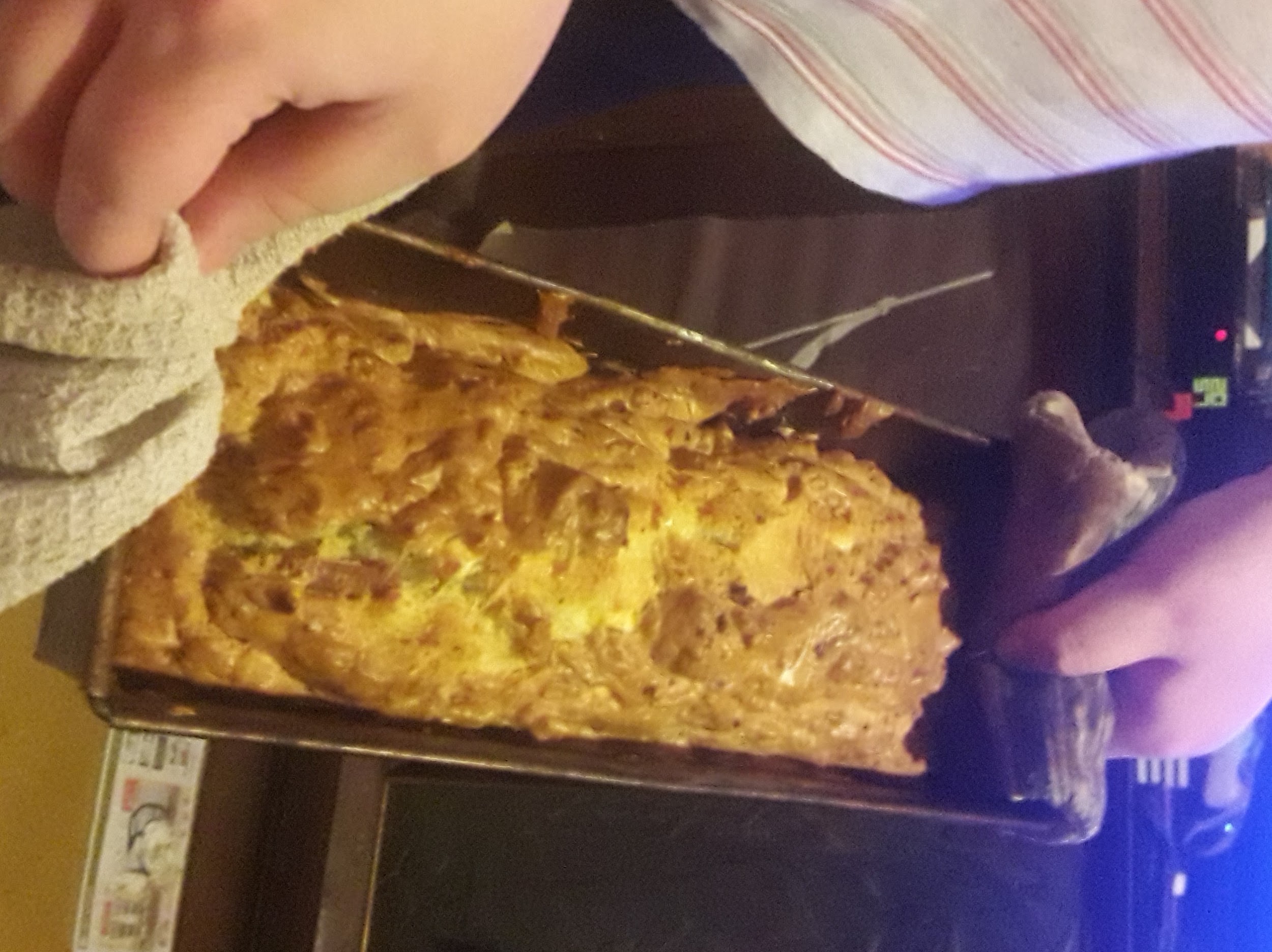 